EDUSI CreaCereS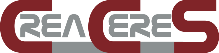 EDUSI CreaCereSEDUSI CreaCereS SOLICITUD DE FINANCIACIÓN DE OPERACIONES SOLICITUD DE FINANCIACIÓN DE OPERACIONES SOLICITUD DE FINANCIACIÓN DE OPERACIONESDATOS DEL SOLICITANTE (beneficiario de la operación)DATOS DEL SOLICITANTE (beneficiario de la operación)DATOS DEL SOLICITANTE (beneficiario de la operación)SOLICITANTE - UNIDAD DE EJECUCIÓNDIRECCIÓNTELÉFONOS DE CONTACTO EMAIL DE CONTACTOPERSONA RESPONSABLETELÉFONOEMAIL DE CONTACTOCAPACIDAD ADMINISTRATIVA DE LA UNIDAD EJECUTORA(describir su estructura orgánica y funcional, con descripción de los perfiles técnicos del personal asignado para la gestión y control de la operación)OPERACIÓN SOLICITADA – DATOS IDENTIFICATIVOS IOPERACIÓN SOLICITADA – DATOS IDENTIFICATIVOS INOMBRE ESTRATEGIAENTIDAD DUSICONVOCATORIA AYUDAS FEDER ORGANISMO INTERMEDIO DE GESTIÓN (OIG)ORGANISMO INTERMEDIO LIGERO (OIL)ORGANISMO CON SENDA FINANCIERA (OSF)OPERACIÓN SOLICITADA – DATOS IDENTIFICATIVOS IIOPERACIÓN SOLICITADA – DATOS IDENTIFICATIVOS IINOMBRE DE LA OPERACIÓNPROGRAMA OPERATIVOPrograma Operativo Plurirregional de España (POPE) 2014 - 2020CCI2014ES16RFOP002EJE PRIORITARIOOBJETIVO TEMÁTICOPRIORIDAD DE INVERSIÓNOBJETIVO ESPECÍFICOCATEGORÍA DE INTERVENCIÓN_1CATEGORÍA DE INTERVENCIÓN_2CATEGORÍA DE INTERVENCIÓN_3CATEGORÍA DE INTERVENCIÓN_4LÍNEA DE ACTUACIÓN EN LA QUE SE ENMARCA LA OPERACIÓNÁREA O SUB-ÁREA DE INTERVENCIÓN DENTRO DEL ÁREA URBANA FUNCIONAL DE LA ESTRATEGIAPoblación beneficiaria (n.º de habitantes) OPERACIONES COMPLEMENTARIAS – AUTORIDAD URBANAOPERACIONES COMPLEMENTARIAS – AUTORIDAD URBANAOPERACIONES COMPLEMENTARIAS – AUTORIDAD URBANAOPERACIONES COMPLEMENTARIAS – AUTORIDAD URBANAOPERACIONES COMPLEMENTARIAS – AUTORIDAD URBANAOPERACIONES COMPLEMENTARIAS – AUTORIDAD URBANAAl margen de las operaciones financiadas por el FEDER 14-20 en el marco de la Estrategia DUSI aprobada, ¿está previsto que la autoridad urbana complemente esta operación con otras actuaciones?Al margen de las operaciones financiadas por el FEDER 14-20 en el marco de la Estrategia DUSI aprobada, ¿está previsto que la autoridad urbana complemente esta operación con otras actuaciones?Al margen de las operaciones financiadas por el FEDER 14-20 en el marco de la Estrategia DUSI aprobada, ¿está previsto que la autoridad urbana complemente esta operación con otras actuaciones?Al margen de las operaciones financiadas por el FEDER 14-20 en el marco de la Estrategia DUSI aprobada, ¿está previsto que la autoridad urbana complemente esta operación con otras actuaciones?SÍ  Al margen de las operaciones financiadas por el FEDER 14-20 en el marco de la Estrategia DUSI aprobada, ¿está previsto que la autoridad urbana complemente esta operación con otras actuaciones?Al margen de las operaciones financiadas por el FEDER 14-20 en el marco de la Estrategia DUSI aprobada, ¿está previsto que la autoridad urbana complemente esta operación con otras actuaciones?Al margen de las operaciones financiadas por el FEDER 14-20 en el marco de la Estrategia DUSI aprobada, ¿está previsto que la autoridad urbana complemente esta operación con otras actuaciones?Al margen de las operaciones financiadas por el FEDER 14-20 en el marco de la Estrategia DUSI aprobada, ¿está previsto que la autoridad urbana complemente esta operación con otras actuaciones?NOEn caso afirmativo:En caso afirmativo:En caso afirmativo:En caso afirmativo:En caso afirmativo:En caso afirmativo:Denominación de la actuaciónCoste total de la actuación¿Existe cofinanciación de fondos estructurales europeos?(marcar los que aporten FEDER, FSE, no existe)¿Existe cofinanciación de fondos estructurales europeos?(marcar los que aporten FEDER, FSE, no existe)FEDERFSENo ExisteNo Existe¿Existe cofinanciación de fondos estructurales europeos?(marcar los que aporten FEDER, FSE, no existe)¿Existe cofinanciación de fondos estructurales europeos?(marcar los que aporten FEDER, FSE, no existe)IMPORTEIMPORTEOPERACIONES COMPLEMENTARIAS – CCAA / ESTADOOPERACIONES COMPLEMENTARIAS – CCAA / ESTADOOPERACIONES COMPLEMENTARIAS – CCAA / ESTADOOPERACIONES COMPLEMENTARIAS – CCAA / ESTADO¿Esta operación se complementa con otras actuaciones llevadas a cabo por autoridades autonómicas o estatales?¿Esta operación se complementa con otras actuaciones llevadas a cabo por autoridades autonómicas o estatales?SÍ¿Esta operación se complementa con otras actuaciones llevadas a cabo por autoridades autonómicas o estatales?¿Esta operación se complementa con otras actuaciones llevadas a cabo por autoridades autonómicas o estatales?NOEn caso afirmativo:En caso afirmativo:En caso afirmativo:En caso afirmativo:Administración que promueve la actuaciónDenominación de la actuaciónCoste total de la actuaciónIMPORTEFINANCIACIÓN USUARIOS TRAS LA OPERACIÓNFINANCIACIÓN USUARIOS TRAS LA OPERACIÓNFINANCIACIÓN USUARIOS TRAS LA OPERACIÓNFINANCIACIÓN USUARIOS TRAS LA OPERACIÓNFINANCIACIÓN USUARIOS TRAS LA OPERACIÓNFINANCIACIÓN USUARIOS TRAS LA OPERACIÓNFINANCIACIÓN USUARIOS TRAS LA OPERACIÓNUna vez finalizada la operación ¿está previsto que los usuarios paguen directamente por los bienes o servicios que se presten por la misma?Una vez finalizada la operación ¿está previsto que los usuarios paguen directamente por los bienes o servicios que se presten por la misma?Una vez finalizada la operación ¿está previsto que los usuarios paguen directamente por los bienes o servicios que se presten por la misma?Una vez finalizada la operación ¿está previsto que los usuarios paguen directamente por los bienes o servicios que se presten por la misma?Una vez finalizada la operación ¿está previsto que los usuarios paguen directamente por los bienes o servicios que se presten por la misma?SÍUna vez finalizada la operación ¿está previsto que los usuarios paguen directamente por los bienes o servicios que se presten por la misma?Una vez finalizada la operación ¿está previsto que los usuarios paguen directamente por los bienes o servicios que se presten por la misma?Una vez finalizada la operación ¿está previsto que los usuarios paguen directamente por los bienes o servicios que se presten por la misma?Una vez finalizada la operación ¿está previsto que los usuarios paguen directamente por los bienes o servicios que se presten por la misma?Una vez finalizada la operación ¿está previsto que los usuarios paguen directamente por los bienes o servicios que se presten por la misma?NOEn caso afirmativo:En caso afirmativo:En caso afirmativo:En caso afirmativo:En caso afirmativo:En caso afirmativo:En caso afirmativo:Los ingresos que abonarán los usuarios serán en concepto de:Los ingresos que abonarán los usuarios serán en concepto de:Tasas por la utilización de las infraestructurasVenta o arrendamiento de terrenos o edificiosPago de serviciosOtros conceptosOtros conceptosLos ingresos que abonarán los usuarios serán en concepto de:Los ingresos que abonarán los usuarios serán en concepto de:Indicar otros conceptos:OPERACIÓN SOLICITADA – DESCRIPCIÓN DE LA OPERACIÓNOPERACIÓN SOLICITADA – DESCRIPCIÓN DE LA OPERACIÓNDESCRIPCIÓN DE LA OPERACIÓNJUSTIFICACIÓN DE LA OPERACIÓN(breve descripción de los motivos que justifican la solicitud de la ayuda)OBJETIVOS DE LA OPERACIÓNACCIONES A DESARROLLAR EN EL MARCO DE LA OPERACIÓNPRODUCTOS Y SERVICIOS RESULTANTES TIPOLOGÍA DE GASTOSGastos de Personal Desplazamientos TIPOLOGÍA DE GASTOSEjecución de contratos de obras, servicios y suministros Material fungible TIPOLOGÍA DE GASTOSAdquisición de terrenos (máx. 10%) Contribuciones en especie TIPOLOGÍA DE GASTOSAdquisición de Bienes Inmuebles asesoramiento externo TIPOLOGÍA DE GASTOSBienes de equipo de segunda mano Costes indirectos TIPOLOGÍA DE GASTOSPublicidad y Comunicación Costes de depreciación de bienes amortizables NORMA APLICABLE SOBRE LOS GASTOS SUBVENCIONABLESOrden HFP/1979/2016, de 29 de diciembre (BOE nº 315 de 30-dic-2016), por la que se aprueban las normas sobre los gastos subvencionables de los programas operativos del FEDER para el período 2014-2020.Orden HFP/1979/2016, de 29 de diciembre (BOE nº 315 de 30-dic-2016), por la que se aprueban las normas sobre los gastos subvencionables de los programas operativos del FEDER para el período 2014-2020.Orden HFP/1979/2016, de 29 de diciembre (BOE nº 315 de 30-dic-2016), por la que se aprueban las normas sobre los gastos subvencionables de los programas operativos del FEDER para el período 2014-2020.Orden HFP/1979/2016, de 29 de diciembre (BOE nº 315 de 30-dic-2016), por la que se aprueban las normas sobre los gastos subvencionables de los programas operativos del FEDER para el período 2014-2020.Orden HFP/1979/2016, de 29 de diciembre (BOE nº 315 de 30-dic-2016), por la que se aprueban las normas sobre los gastos subvencionables de los programas operativos del FEDER para el período 2014-2020.FORMA DE EJECUCIÓN DE LA OPERACIÓNAdministración directa (medios propios) FORMA DE EJECUCIÓN DE LA OPERACIÓNSubvenciones a terceros FORMA DE EJECUCIÓN DE LA OPERACIÓNContratación con terceros FORMA DE EJECUCIÓN DE LA OPERACIÓNEncomienda de gestión COSTES SIMPLIFICADOSCOSTES SIMPLIFICADOSCOSTES SIMPLIFICADOSCOSTES SIMPLIFICADOSCOSTES SIMPLIFICADOSCOSTES SIMPLIFICADOSCOSTES SIMPLIFICADOS¿Se prevé la utilización de costes simplificados en esta operación? ¿Se prevé la utilización de costes simplificados en esta operación? ¿Se prevé la utilización de costes simplificados en esta operación? SÍNOForma de simplificar los costes: Forma de simplificar los costes: Manera de establecer los importes: Manera de establecer los importes: ¿Utiliza financiación a TIPO FIJO de los costes indirectos y los costes de personal relativos a Subvenciones reembolsables y no reembolsables (art. 68 del RDC)? ¿Utiliza financiación a TIPO FIJO de los costes indirectos y los costes de personal relativos a Subvenciones reembolsables y no reembolsables (art. 68 del RDC)? ¿Utiliza financiación a TIPO FIJO de los costes indirectos y los costes de personal relativos a Subvenciones reembolsables y no reembolsables (art. 68 del RDC)? SÍNOCálculo del tipo fijo: INDICADORES DE PRODUCTIVIDADINDICADORES DE PRODUCTIVIDADINDICADORES DE PRODUCTIVIDADINDICADOR_1CÓDIGOINDICADOR_1DENOMINACIÓNINDICADOR_1UNIDAD DE MEDIDAINDICADOR_1VALOR ESTIMADOINDICADOR_1FECHA VALOR ESTIMADOINDICADOR_2CÓDIGOINDICADOR_2DENOMINACIÓNINDICADOR_2UNIDAD DE MEDIDAINDICADOR_2VALOR ESTIMADOINDICADOR_2FECHA VALOR ESTIMADOCONTRIBUCIÓN A LA PRIORIDAD DE INVERSIÓN:La operación seleccionada garantizará su contribución al logro de los objetivos y resultados específicos de la Prioridad de Inversión a la que corresponde.CONTRIBUCIÓN A LA PRIORIDAD DE INVERSIÓN:La operación seleccionada garantizará su contribución al logro de los objetivos y resultados específicos de la Prioridad de Inversión a la que corresponde.CONTRIBUCIÓN A LA PRIORIDAD DE INVERSIÓN:La operación seleccionada garantizará su contribución al logro de los objetivos y resultados específicos de la Prioridad de Inversión a la que corresponde.OBLIGACIÓN DEL BENEFICIARIO:La Unidad ejecutora de la operación está obligada a informar sobre el nivel de logro y consecución de los indicadores de productividad al mismo tiempo que justifica los gastos para ser declarados en solicitudes de reembolso (según Artículo 125 del Reglamento (UE) nº 1407/2013).OBLIGACIÓN DEL BENEFICIARIO:La Unidad ejecutora de la operación está obligada a informar sobre el nivel de logro y consecución de los indicadores de productividad al mismo tiempo que justifica los gastos para ser declarados en solicitudes de reembolso (según Artículo 125 del Reglamento (UE) nº 1407/2013).OBLIGACIÓN DEL BENEFICIARIO:La Unidad ejecutora de la operación está obligada a informar sobre el nivel de logro y consecución de los indicadores de productividad al mismo tiempo que justifica los gastos para ser declarados en solicitudes de reembolso (según Artículo 125 del Reglamento (UE) nº 1407/2013).INDICADORES DE RESULTADOINDICADORES DE RESULTADOINDICADORES DE RESULTADOINDICADOR_1CÓDIGOINDICADOR_1DENOMINACIÓNINDICADOR_1UNIDAD DE MEDIDAINDICADOR_2CÓDIGOINDICADOR_2DENOMINACIÓNINDICADOR_2UNIDAD DE MEDIDAOBLIGACIÓN DEL BENEFICIARIO:La Unidad ejecutora de la operación está obligada a informar sobre el nivel de logro y consecución de los indicadores de resultado a cuyo avance contribuye la operación, de entre los definidos en el Programa Operativo adoptado, en el Objetivo Específico correspondiente a la operación (según el Anexo III del Reglamento (UE) nº 480/2014).OBLIGACIÓN DEL BENEFICIARIO:La Unidad ejecutora de la operación está obligada a informar sobre el nivel de logro y consecución de los indicadores de resultado a cuyo avance contribuye la operación, de entre los definidos en el Programa Operativo adoptado, en el Objetivo Específico correspondiente a la operación (según el Anexo III del Reglamento (UE) nº 480/2014).OBLIGACIÓN DEL BENEFICIARIO:La Unidad ejecutora de la operación está obligada a informar sobre el nivel de logro y consecución de los indicadores de resultado a cuyo avance contribuye la operación, de entre los definidos en el Programa Operativo adoptado, en el Objetivo Específico correspondiente a la operación (según el Anexo III del Reglamento (UE) nº 480/2014).ASPECTOS EVALUABLES DE LA OPERACIÓNASPECTOS EVALUABLES DE LA OPERACIÓNASPECTOS EVALUABLES DE LA OPERACIÓNASPECTOS EVALUABLES DE LA OPERACIÓNNIVEL DE LOGRO DE LA OPERACIÓN(% estimados s/ total de I.P. de la Estrategia) NIVEL DE IMPACTO EN EL INDICADOR DE RESULTADO (Bajo – Medio – Alto) NIVEL DE IMPACTO EN LA CONSECUCIÓN DEL MARCO DE RENDIMIENTO (*)(Bajo – Medio – Alto) NIVEL DE IMPACTO EN EL INDICADOR DE PRODUCTIVIDAD(Bajo – Medio – Alto) (*) El Eje-12 Urbano tiene asignada una reserva de eficacia (6% ó 7%, según la región) cuya aplicación está condicionada al cumplimiento del hito intermedio de que el 15 % del gasto total del Eje-12 se halle contratado a 31 de diciembre de 2018. Estimar el nivel de impacto de la operación a partir del presupuesto de la misma en comparación con el 15% del presupuesto total de la EDUSI.(*) El Eje-12 Urbano tiene asignada una reserva de eficacia (6% ó 7%, según la región) cuya aplicación está condicionada al cumplimiento del hito intermedio de que el 15 % del gasto total del Eje-12 se halle contratado a 31 de diciembre de 2018. Estimar el nivel de impacto de la operación a partir del presupuesto de la misma en comparación con el 15% del presupuesto total de la EDUSI.(*) El Eje-12 Urbano tiene asignada una reserva de eficacia (6% ó 7%, según la región) cuya aplicación está condicionada al cumplimiento del hito intermedio de que el 15 % del gasto total del Eje-12 se halle contratado a 31 de diciembre de 2018. Estimar el nivel de impacto de la operación a partir del presupuesto de la misma en comparación con el 15% del presupuesto total de la EDUSI.(*) El Eje-12 Urbano tiene asignada una reserva de eficacia (6% ó 7%, según la región) cuya aplicación está condicionada al cumplimiento del hito intermedio de que el 15 % del gasto total del Eje-12 se halle contratado a 31 de diciembre de 2018. Estimar el nivel de impacto de la operación a partir del presupuesto de la misma en comparación con el 15% del presupuesto total de la EDUSI.CONTRIBUCIONESCONTRIBUCIONESContribución de la operación a los objetivos de la Estrategia DUSI.Contribución de la operación a los resultados esperados en el respectivo OE del PO Plurirregional de España 2014-2020.PARTICIPACIÓN CIUDADANAPARTICIPACIÓN CIUDADANAPARTICIPACIÓN CIUDADANAOPERACIÓN PARTICIPADA A TRAVÉS DE: Partidos políticos con representación municipal  OPERACIÓN PARTICIPADA A TRAVÉS DE: Agentes locales OPERACIÓN PARTICIPADA A TRAVÉS DE: Representantes de la sociedad civil OPERACIÓN PARTICIPADA A TRAVÉS DE: Ciudadanía en general GRADO DE PARTICIPACIÓN, O CONSENSO, DE LA OPERACIÓN:    (según el n.º de actores mencionados en el apartado anterior) BajoGRADO DE PARTICIPACIÓN, O CONSENSO, DE LA OPERACIÓN:    (según el n.º de actores mencionados en el apartado anterior) MedioGRADO DE PARTICIPACIÓN, O CONSENSO, DE LA OPERACIÓN:    (según el n.º de actores mencionados en el apartado anterior) AltoIMPORTES DE LA OPERACIÓN y SENDA FINANCIERAIMPORTES DE LA OPERACIÓN y SENDA FINANCIERAIMPORTES DE LA OPERACIÓN y SENDA FINANCIERAIMPORTES DE LA OPERACIÓN y SENDA FINANCIERAIMPORTES DE LA OPERACIÓN y SENDA FINANCIERACOSTE TOTAL (IVA incluido) COSTE TOTAL SUBVENCIONABLE (IVA incluido)COSTE PÚBLICO TOTAL SUBVENCIONABLE (IVA incluido)AYUDA PÚBLICA SOLICITADA – FEDER(IVA incluido) PORCENTAJE % 80,00 %APORTACIÓN MUNICIPAL (IVA incluido) PORCENTAJE % 20,00 %Porcentaje de los gastos relativos a información y comunicación Porcentaje de los gastos relativos a información y comunicación ¿El importe del IVA es recuperable según legislación nacional?SÍNO¿Se utilizan contratos públicos para desarrollo de la operación?SÍNOSENDA FINANCIERA IMPORTE ADJUDICADOIMPORTE ADJUDICADOIMPORTE EJECUTADOIMPORTE EJECUTADOSENDA FINANCIERA ANUALACUMULADOANUALACUMULADO2014201520162017201820192020202120222023TOTALEl solicitante declara que tiene capacidad administrativa, financiera y operativa suficiente para cumplir las condiciones de la ayuda solicitada. CRITERIOS DE SELECCIÓN DE LA OPERACIÓNCRITERIOS DE SELECCIÓN DE LA OPERACIÓNCumple con los principios generales definidos en los artículos 7 y 8 del Reglamento (UE) nº 1303/2013 (no discriminación, igualdad de género y desarrollo sostenible). Cumple con la legislación Nacional y de la Unión Europea (artículo 6 del Reglamento (UE) nº 1303/2013). La operación está regida por los principios de igualdad entre beneficiarios, eficiencia, eficacia y sostenibilidad de las operaciones, transparencia de los criterios de selección, capacidad de los beneficiarios para implementarlos y alineamiento estratégico con otras operaciones e instrumentos. Contribuye a la EDUSI. Contribuye al Programa Operativo. Aborda los problemas de una forma integrada y muestra vínculos claros con otras intervenciones u operaciones coexistentes. Es medible a través de los indicadores de productividad del anexo VIII, siempre que sean coherentes con los Objetivos Temáticos en los que se engloba la actuación. Criterios específicos de la operación (según los CPSO aprobados en el Comité de Seguimiento del POCS del 07/06/17): El solicitante declara que la operación no incluye actividades que eran parte de una operación que ha sido, o hubiera debido ser, objeto de un procedimiento de recuperación conforme al artículo 71 del RDC, a raíz de la relocalización de una actividad productiva fuera de la zona del Programa Operativo. CALENDARIO DE EJECUCIÓNCALENDARIO DE EJECUCIÓNCALENDARIO DE EJECUCIÓNCALENDARIO DE EJECUCIÓNCALENDARIO DE EJECUCIÓNCALENDARIO DE EJECUCIÓNCALENDARIO DE EJECUCIÓNCALENDARIO DE EJECUCIÓNCALENDARIO DE EJECUCIÓNCALENDARIO DE EJECUCIÓNCALENDARIO DE EJECUCIÓNCALENDARIO DE EJECUCIÓNCALENDARIO DE EJECUCIÓNCALENDARIO DE EJECUCIÓNCALENDARIO DE EJECUCIÓNCALENDARIO DE EJECUCIÓNCALENDARIO DE EJECUCIÓNCALENDARIO DE EJECUCIÓNCALENDARIO DE EJECUCIÓNCALENDARIO DE EJECUCIÓNCALENDARIO DE EJECUCIÓNCALENDARIO DE EJECUCIÓNCALENDARIO DE EJECUCIÓNCALENDARIO DE EJECUCIÓNCALENDARIO DE EJECUCIÓNCALENDARIO DE EJECUCIÓNCALENDARIO DE EJECUCIÓNCALENDARIO DE EJECUCIÓNCALENDARIO DE EJECUCIÓNCALENDARIO DE EJECUCIÓNCALENDARIO DE EJECUCIÓNCALENDARIO DE EJECUCIÓNCALENDARIO DE EJECUCIÓNCALENDARIO DE EJECUCIÓNCALENDARIO DE EJECUCIÓNFECHA DE INICIO FECHA DE INICIO FECHA DE FIN FECHA DE FIN FECHA DE FIN FECHA DE FIN FECHA DE FIN FECHA DE FIN FECHA DE FIN PLAZO EJECUCIÓN (meses) PLAZO EJECUCIÓN (meses) PLAZO EJECUCIÓN (meses) PLAZO EJECUCIÓN (meses) PLAZO EJECUCIÓN (meses) PLAZO EJECUCIÓN (meses) PLAZO EJECUCIÓN (meses) PLAZO EJECUCIÓN (meses) PLAZO EJECUCIÓN (meses) PLAZO EJECUCIÓN (meses) PLAZO EJECUCIÓN (meses) ACCIONES A DESARROLLAR, EN EL MARCO DE LA OPERACIÓN ACCIONES A DESARROLLAR, EN EL MARCO DE LA OPERACIÓN ACCIONES A DESARROLLAR, EN EL MARCO DE LA OPERACIÓN AÑOS POR TRIMESTRESAÑOS POR TRIMESTRESAÑOS POR TRIMESTRESAÑOS POR TRIMESTRESAÑOS POR TRIMESTRESAÑOS POR TRIMESTRESAÑOS POR TRIMESTRESAÑOS POR TRIMESTRESAÑOS POR TRIMESTRESAÑOS POR TRIMESTRESAÑOS POR TRIMESTRESAÑOS POR TRIMESTRESAÑOS POR TRIMESTRESAÑOS POR TRIMESTRESAÑOS POR TRIMESTRESAÑOS POR TRIMESTRESAÑOS POR TRIMESTRESAÑOS POR TRIMESTRESAÑOS POR TRIMESTRESAÑOS POR TRIMESTRESAÑOS POR TRIMESTRESAÑOS POR TRIMESTRESAÑOS POR TRIMESTRESAÑOS POR TRIMESTRESAÑOS POR TRIMESTRESAÑOS POR TRIMESTRESAÑOS POR TRIMESTRESAÑOS POR TRIMESTRESAÑOS POR TRIMESTRESAÑOS POR TRIMESTRESAÑOS POR TRIMESTRESAÑOS POR TRIMESTRESACCIONES A DESARROLLAR, EN EL MARCO DE LA OPERACIÓN ACCIONES A DESARROLLAR, EN EL MARCO DE LA OPERACIÓN ACCIONES A DESARROLLAR, EN EL MARCO DE LA OPERACIÓN 20172017201720172017201820182018201820182019201920192019202020202020202020202021202120212021202220222022202220222023202320232023ACCIONES A DESARROLLAR, EN EL MARCO DE LA OPERACIÓN ACCIONES A DESARROLLAR, EN EL MARCO DE LA OPERACIÓN ACCIONES A DESARROLLAR, EN EL MARCO DE LA OPERACIÓN 1123412334123412234123412344123412345678OTROS DATOS Y REQUISITOS (CONDICIONES ESPECÍFICAS)Incluir otros datos y requisitos cuya obligatoriedad dependerá de las características de la propia operación y de la normativa que resulte de aplicación (si la operación se ejecuta fuera de la zona del Programa Operativo, si se utilizan las opciones de costes simplificados, o si se trata de operaciones sujetas a regímenes de ayudas de Estado o ayudas de minimis; en los supuestos en que resultan subvencionables los costes indirectos, terrenos y bienes inmuebles y contribuciones en especie; cuando la operación sea un gran proyecto; si la operación forma parte de una ITI o de una estrategia DUSI; en el caso de los instrumentos financieros, etc.).OTROS DATOS Y REQUISITOS (CONDICIONES ESPECÍFICAS)Incluir otros datos y requisitos cuya obligatoriedad dependerá de las características de la propia operación y de la normativa que resulte de aplicación (si la operación se ejecuta fuera de la zona del Programa Operativo, si se utilizan las opciones de costes simplificados, o si se trata de operaciones sujetas a regímenes de ayudas de Estado o ayudas de minimis; en los supuestos en que resultan subvencionables los costes indirectos, terrenos y bienes inmuebles y contribuciones en especie; cuando la operación sea un gran proyecto; si la operación forma parte de una ITI o de una estrategia DUSI; en el caso de los instrumentos financieros, etc.).La operación forma parte de una estrategia dusiLa operación es generadora de ingresosLa operación utiliza la opción de costes simplificadosLa operación se ejecuta fuera de la zona del programa operativoLa operación está sujeta a regímenes de ayudas de estadoLa operación está sujeta a ayudas de mínimisLa operación es un gran proyectoLa operación forma parte de una itiSe utilizan instrumentos financierosMEDIDAS ANTIFRAUDEMEDIDAS ANTIFRAUDEMEDIDAS ANTIFRAUDEMEDIDAS ANTIFRAUDEMEDIDAS ANTIFRAUDEMEDIDAS ANTIFRAUDE1¿La Unidad Ejecutora ha tenido, o va a solicitar otras ayudas para la misma operación? En caso afirmativo, indicar la procedencia y el importe: SÍNO2En caso afirmativo, ¿la suma del importe de las ayudas supera el importe de la operación? SÍNO3En caso negativo, ¿se compromete la Unidad Ejecutora a declarar en el futuro otras ayudas, para verificar su compatibilidad? SÍNO4Para esta operación, las personas pertenecientes a la Unidad Ejecutora ¿pueden incurrir en conflicto de intereses a la hora de participar en el procedimiento de contratación pública, en cuanto a la valoración técnica de las ofertas? SÍNOOBLIGACIONES DEL SOLICITANTEOBLIGACIONES DEL SOLICITANTEOBLIGACIONES DEL SOLICITANTE1Obligación de llevar un sistema de contabilidad separada, o de asignar un código contable adecuado a todas las transacciones relacionadas con la operación. 2Cumplir con las obligaciones del beneficiario en materia de información y publicidad, sobre el apoyo procedente del feder. 3Obligación de custodiar los documentos relacionados con la operación, para el mantenimiento de la pista de auditoría y el cumplimiento de la normativa de aplicación (l.g.s.). 4Obligación de aplicar medidas antifraude eficaces y proporcionadas en su ámbito de gestión, cumplir con la normativa en materia de contratación pública, evitar doble financiación, falsificaciones de documentos, etc., así como proporcionar información para la detección de posibles “banderas rojas” (incluye la contratación amañada, las licitaciones colusorias, los conflictos de interés, la manipulación de ofertas y el fraccionamiento del gasto). 5Todas las personas de la Unidad Ejecutora, participantes en la operación, deberán cumplimentar una declaración de ausencia de conflicto de intereses. BUENA PRÁCTICA BUENA PRÁCTICA BUENA PRÁCTICA BUENA PRÁCTICA BUENA PRÁCTICA BUENA PRÁCTICA ¿ESTA ACTUACIÓN PODRÍA SER CONSIDERADA BUENA PRÁCTICA?¿ESTA ACTUACIÓN PODRÍA SER CONSIDERADA BUENA PRÁCTICA?SÍNOProblema o debilidad a cuya resolución contribuye la operación: Describir a qué problemática responde el proyecto solicitado, y cómo su puesta en marcha favorece el desarrollo del territorio y/o del público objetivo.Elementos innovadores que incorpora: Habrá que destacar el carácter innovador de la actuación, que puede estar vinculado a las metodologías, tecnologías o procesos, a los servicios facilitados y las distintas herramientas empleadas para ponerla en marcha. También se considerará la innovación respecto al territorio o ámbito de ejecución, y al público objetivo.Grado de cobertura sobre la población a la que se dirige: Nº y porcentaje de la población afectada. Debe mencionarse el alcance, no sólo sobre los beneficiarios, sino también sobre la población en general del área urbana funcional.Grado de adecuación de los resultados que se esperan obtener a los objetivos iniciales previstos: Bajo, Medio o Alto. Se han de destacar los principales objetivos, haciendo hincapié en qué tipo de resultados se atribuirán a la operación: impacto en términos físicos, cuantitativos y cualitativosConsideración de los Principios Horizontales que contempla: Indicar aquí cómo se van a  aplicar en la actuación que se propone los principios de igualdad de oportunidades entre hombres y mujeres, no discriminación, así como los de responsabilidad social y sostenibilidadDifusión de la operación:Indicar aquí cómo se va a difundir y comunicar la operación y la financiación del Fondo Europeo de Desarrollo Regional entre los beneficiarios/as, beneficiarios/as  potenciales y el público en general.Sinergias con otras políticas o instrumentosIndicar aquí si existen sinergias con otras políticas o instrumentos financieros